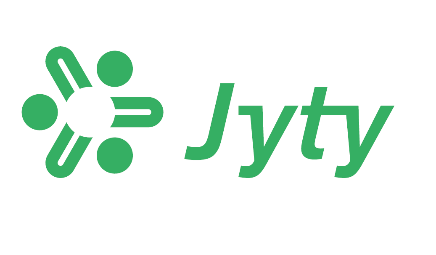 Koulutuskalenteri 2023 / Yleissopimus, Partiotyönantajia koskeva tesKoulutuskalenteri 2023 / Yleissopimus, Partiotyönantajia koskeva tesKoulutuskalenteri 2023 / Yleissopimus, Partiotyönantajia koskeva tesKoulutuskalenteri 2023 / Yleissopimus, Partiotyönantajia koskeva tesLuottamusmiesten perusopinnot 1 ja 2 Luottamusmiesten perusopinnot 1 ja 2 Luottamusmiesten perusopinnot 1 ja 2 Luottamusmiesten perusopinnot 1 ja 2 22.-23.2.Luottamusmiesten perusopinnot 1Rovaniemi15.-16.3.Luottamusmiesten perusopinnot 1Mikkeli21.- 22.3.Luottamusmiesten perusopinnot 1Jyväskylä29.-30.8.Luottamusmiesten perusopinnot 1Helsinki28.-29.9.Luottamusmiesten perusopinnot 2 HelsinkiLuottamusmiesten teemakurssit (lähikoulutus)Luottamusmiesten teemakurssit (lähikoulutus)Luottamusmiesten teemakurssit (lähikoulutus)Luottamusmiesten teemakurssit (lähikoulutus)7.-8.2.LM-teemakurssi, työpaikan ongelmatilanteiden hallintaLappeenrantamyös työsuojeluvaltuutetuille  tarkoitettu21.-22.3.LM-teemakurssi, neuvottelutaitoTurkusama kurssi 16.-17.11 vaihtoehtoisesti Vantaalla12.-13.10.LM-teemakurssi, paikallinen sopiminen ja yhteistoimintaTampere14.-15.11.LM-teemakurssi, työlainsäädäntöVantaa16.-17.11.LM-teemakurssi, neuvottelutaitoVantaaLuottamusmiesten teemakoulutus (etäkoulutus)Luottamusmiesten teemakoulutus (etäkoulutus)Luottamusmiesten teemakoulutus (etäkoulutus)Luottamusmiesten teemakoulutus (etäkoulutus)1.3.-29.3.Neuvottelutaidon verkkokurssiOptima-verkkoalusta7.9.LM-teemawebinaari, työlainsäädäntöTeams27.9.-24.10.Työlainsäädännön verkkokurssiTeams9.11.LM-teemawebinaari, paikallinen sopiminenTeamsSopimusalakohtaiset neuvottelupäivätSopimusalakohtaiset neuvottelupäivätSopimusalakohtaiset neuvottelupäivätSopimusalakohtaiset neuvottelupäivät22.-23.11.Yksityisalojen neuvottelupäivätHelsinkiTyösuojelukoulutus (lähikoulutus)Työsuojelukoulutus (lähikoulutus)Työsuojelukoulutus (lähikoulutus)Työsuojelukoulutus (lähikoulutus)7.-8.2.LM-teemakurssi, työpaikan ongelmatilanteiden hallintaLappeenranta19.-22.9.Työsuojelun peruskurssiVantaaTyösuojelukoulutus, (etäkoulutus)Työsuojelukoulutus, (etäkoulutus)Työsuojelukoulutus, (etäkoulutus)Työsuojelukoulutus, (etäkoulutus)15.2.-14.3.Työsuojelun verkkokurssi, työhyvinvointiOptima-verkkoalusta27.9.-24.10.Työsuojelun verkkokurssi, työsuojelun perusteetOptima-verkkoalustaAmmatilliset opintopäivät Ammatilliset opintopäivät Ammatilliset opintopäivät Ammatilliset opintopäivät 10.-11.6.Sihteeri, hallinto ja ict alan opintopäivätKirkkonummiJärjestökoulutus27.-28.5.TyöhyvinvointipäivätParainen23.-24.9.TyöhyvinvointipäivätSavonlinna30.9.-1.10.TyöhyvinvointipäivätVirrat25.-26.11.TyöhyvinvointipäivätRovaniemi